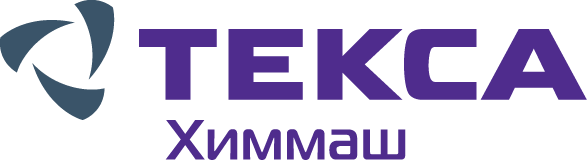 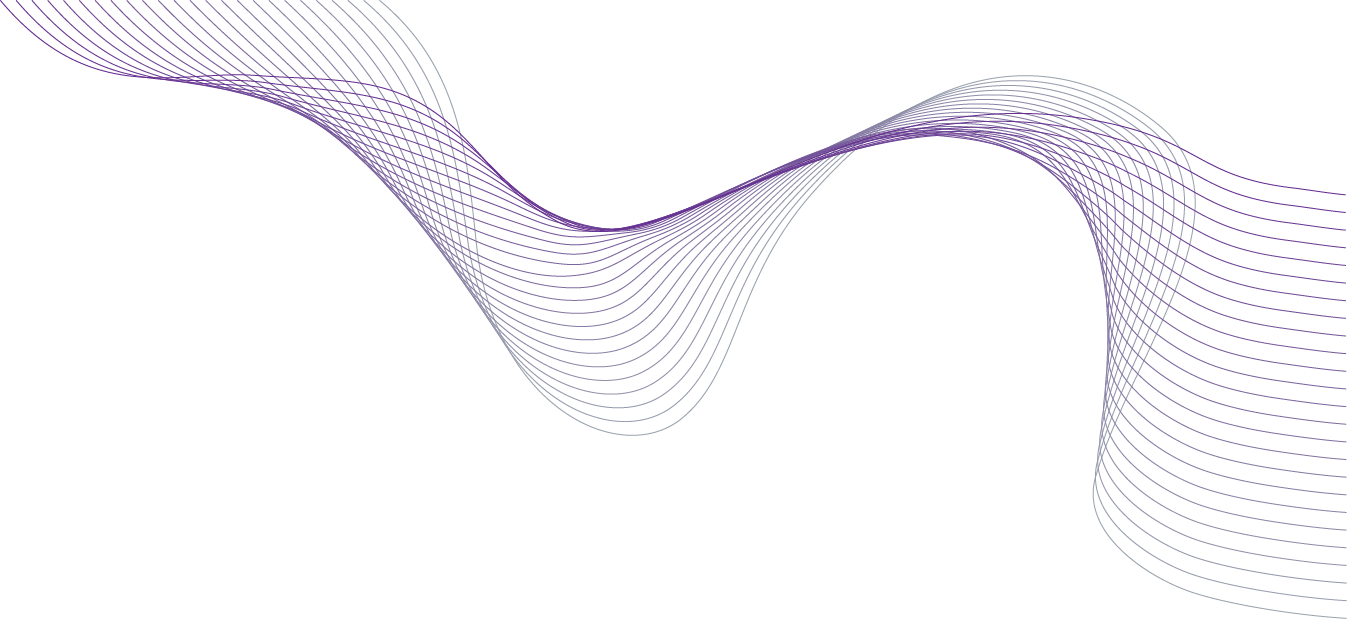 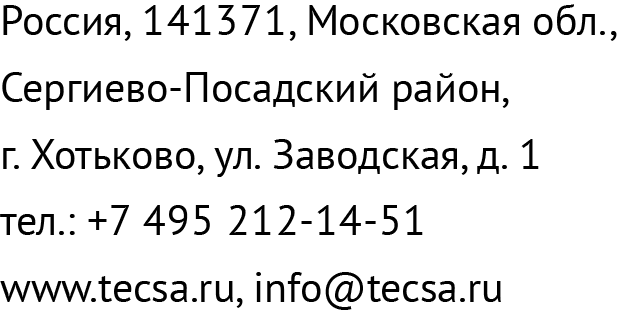 Опросный лист для заказа аппарата емкостногоДля качественного выполнения Вашей заявки заполните следующие поля. После заполнения опросного листа любые изменения повлекут за собой увеличение сроков изготовления и цены изделия.Контактное лицо заказчика:Наименование организации________________________________________________________ФИО/должность/подпись__________________________________тел.________№ п/пОсновные характеристикиВеличина параметраВыбор материалов изготовленияВыбор материалов изготовленияВыбор материалов изготовления1.1Назначение аппарата и место установки1.2Наименование продукта1.3Плотность продукта, г/см31.4Вязкость продукта, сПз1.5Взрывоопасность и (или) пожароопасность  продукта1.6Материал изготовления узлов контактирующие с продуктом1.7Материал изготовления узлов  не контактирующие с продуктомПараметры корпусаПараметры корпусаПараметры корпуса2.1Рабочий объём аппарата, м32.2Рабочее давления в корпусе, МПа2.3Рабочий диапазон температур,  °С2.4Форма крышки (торосферическая/плоская)2.5Форма днища (торосферическое/коническое/плоское)2.6Расположение (вертикальное/горизонтальное)Конструктивное исполнение корпусаКонструктивное исполнение корпусаКонструктивное исполнение корпуса3.1Наличие рубашки теплообменной (да/нет)3.1.1Теплоноситель рубашки теплообменной (вода/пар/прочее)3.1.2Рабочее давление теплоносителя, МПа3.1.3Рабочий диапазон температур теплоносителя, мин. и макс., °С3.2Вид крепления (на пол/на боковых опорах/ложемент)                                                 шт. Оснащение крышкиОснащение крышкиОснащение крышки4.1Люк, Ду4.2Штуцера присоединительные, ДуШтуцера присоединительные, Ду4.24.24.24.2.1Необходимость ответных штуцеров с креплением (да/нет)Оснащение днищаОснащение днищаОснащение днища5.1Патрубок сливной, Ду5.2Доп. патрубки, ДуСопроводительная документацияСопроводительная документацияСопроводительная документация6.1Заключение рентгеноскопии, ультразвукового контроля сварных швов (да/нет/прочее)Доставка оборудования производитсяДоставка оборудования производитсяДоставка оборудования производится7.1Самовывоз (МО, г.Хотьково)7.2За счет изготовителяПрочие комментарии:Прочие комментарии:Прочие комментарии: